Proyecto de convivenciaLa resolución de conflictos¿Qué es la resolución de conflictos? Y ¿Qué es un conflicto?Un conflicto es un problema que hay entre dos o más personas por diferencias que se presentan entre ellos, por ejemplo, un padre y una madre pueden tener conflictos por las ideas diferentes que tienen de educar a un hijo.También pueden existir conflictos internos, es decir, de una persona consigo misma, por ejemplo tener dificultades por definir su sexualidad, no saber si definirse por la heterosexualidad o la homosexualidad, “salir del closed”, o si quedarse con un-a novi@ u otr@ novi@.Taller1¿Por qué hay conflictos en la película?2. Mencione 3 conflictos vistos en la película y proponga una solución para uno de ellos3.¿por qué se acabaron los conflictos en la película?4. ¿se han dado conflictos similares en el colegio? ¿Cómo cual y por que?5. Represente gráficamente la solución de un conflicto.6.¿usted tiene conflictos? ¿Por qué los tiene?7. mencione un conflicto que usted halla solucionado y la forma como lo hiso Actividad Realice el mapa de América latina está en la página web 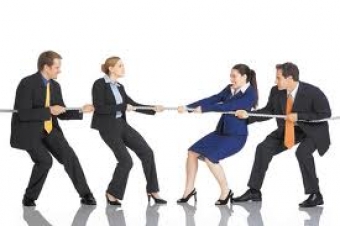 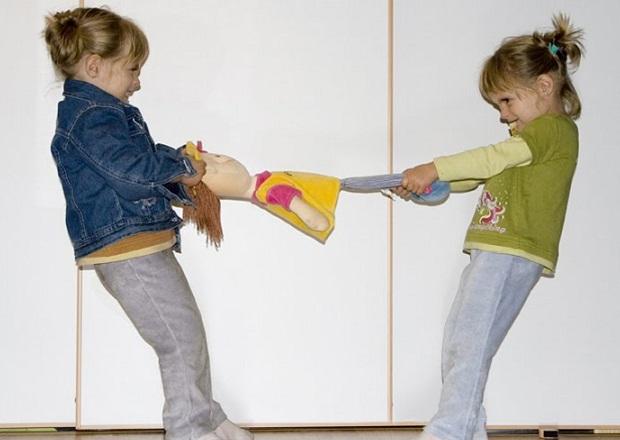 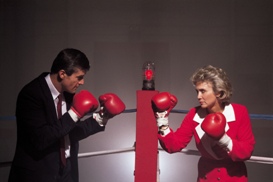 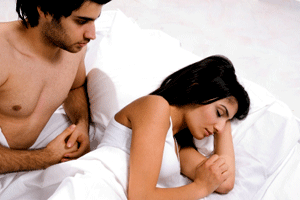 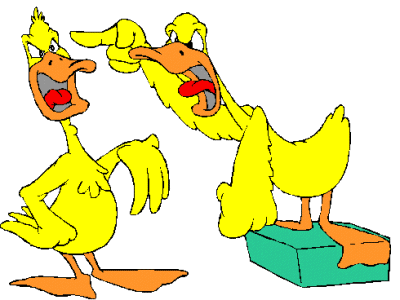 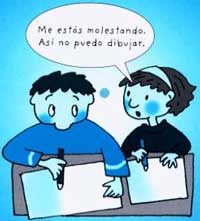 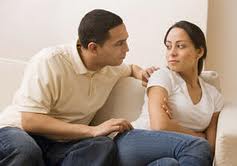 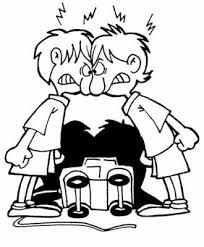 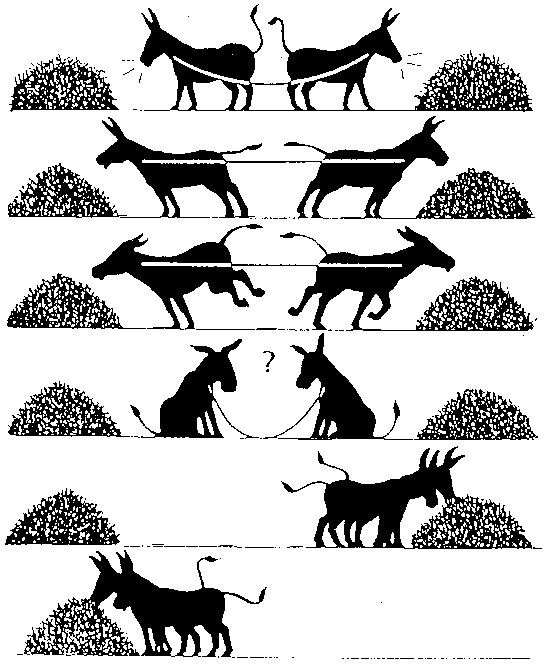 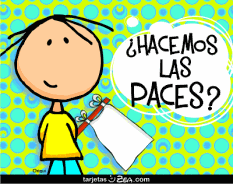 